      LAXARBY IDROTTSFÖRENING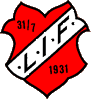 ÅRSMÖTE  FÖR  LAXARBY IF   25 april 2021 kl.11,00 – Bergevi utomhus 		FÖREDRAGNINGSLISTA§		Öppnande av mötet.§		Tyst minut för avlidna medlemmar under året.§		Fastställande av föredragningslistan.§		Val av ordförande samt sekreterare för mötet.§		Val av två justeringsmän tillika rösträknare för mötet. §		Styrelsens verksamhetsberättelse för 2020.§		Redovisning av resultat och balansräkningen för 2020. §		Redovisning av revisionsberättelsen för 2020.§	Fråga om ansvarsfrihet för 2020 års styrelse.§	Behandling av styrelsens och ev. andra inkomna förslag + styrelsens information: §	Fastställande av medlems- och träningsavgifter för 2021: (se bilaga 1)- Förslag på samma nivå som 2019 för medlemsavgifterna.§	Fastställande av verksamhetsplan för 2021. (se bilaga 2)§	VAL TILL FÖRENINGENS FÖLJANDE POSTER:                                                                                                                                                a) 	föreningens tillika styrelsens ordförande för ett (1) år- 2021.                                                  		avgående: Ingemar Olsson                tre (3st) ordinarie styrelseledamöter för två (2) år- 2021-2022.                                                                                 avgående: Louise Holmedahl, Dick Karlsson, Conny Eriksson och Niclas Erikssontvå (2st) styrelsesuppleanter för ett (1) år- 2021.                                                                                            avgående: Nr 1 - Steve Konradsson och Nr 2 – Frida Emanuelsson	 d)	två (2st) ordinarie revisorer samt två (2st) revisorssuppleanter för ett (1) år- 2021.                                        avgående: ordinarie – Gunnar Eriksson + Anneli Gustafsson		suppleanter – Två vakanta platsere)	tre (3st) ledamöter till valberedningen för ett (1) år-2021, varav en ansvarig.                                                         avgående:  Peter Svensson + två vakanta platser.fotbollssektionen Herr för ett (1) år- 2021. avgående: Läggs vilandefotbollssektionen Dam för ett (1) år- 2021. avgående: Läggs vilandefotbollssektionen Ungdom för ett (1) år- 2021. varav en eller flera ansvariga.                                                                    avgående: Louise Holmedahl, Steve Konradsson och Ingemar Olsson - ansvariga– övriga till sektionen uppdras till styrelsenbiljettförsäljare för ett (1) år- 2021.                                                                                                                 avgående: K-A Gustafsson - ansvarigm)	utbildningsansvarig för ett (1) år- 2021.                                                                                                                 avgående: Niclas Eriksson§	Övriga frågor.  §	Avslutning av mötet.